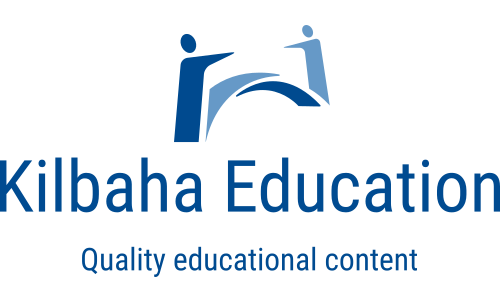 VCE Chemistry Study Design 2023-2027KILBAHA VCE CHEMISTRY UNIT 3SCHOOL ORDER NUMBER (required)_________________________DATE_________________________               NAME_________________________________________________________________________________SCHOOL_______________________________________________________________________________ADDRESS_____________________________________________________________________________POSTCODE_______________TEL__________________________________ EMAIL ________________________________________________________________________________ Please mark (X) those required. Total Amount = $_____________ (All prices include GST)Email to kilbaha@gmail.comKilbaha Education   (Est. 1978)     (ABN 47 065 111 373)PO Box 2227  Kew Vic 3101 AustraliaTel: (03) 9018 5376	Email: kilbaha@gmail.comWeb: https://kilbaha.com.auVCE Chemistry Study Design 2023-2027 Unit 3 SACs, Topic Tests, Semester ExamDetailed answers, marking schemes and teacher guides includedOriginal content by Pat O’Shea and Bill Healy - 75 years combined experience teaching ChemistryAll files are provided in WORD format for easy editing and PDF format for easy printing  School site licence for distribution to students in both printed and electronic formats 5 School Assessed Coursework Resources                        (individual SACs $20 each)Analysis and comparison of calorimeter experiments (AOS1 - Analysis of more than one experiment)Primary cell selection (AOS1 - Problem solving relating to real world contexts) Faraday’s Laws experiments (AOS2 - Generation of primary data)Equilibrium experiments (AOS2 - Analysis of more than one experiment.)Green ammonia (AOS2 - Case Study/Innovation)$1006 Topic Tests with detailed answers and marking scheme (individual tests $20 each)Energy overviewThermochemistryGalvanic cellsRates and equilibriumElectrolysisOptimisation and performance$120Unit 3 Semester Exam (1.5 hours) with detailed answers and marking scheme $80